School Number: 	 School Name: 		DATE (mm/dd/yy):	Page NumberName of School and Physical Address		Identifying DataCatalog Volume Number		Date of Publication		Effective Date		Table of Contents and/or Index		History, including any/all Accreditations/Approvals		Description of Available Space, Facilities, and Equipment		A Listing of:Officers, Directors, Trustees, or		Partners, or		Individual Owner		A Listing of Key Staff and FacultyDegrees Held		Specialized Training		Area(s) of Instruction		Fees, Tuition, and/or Special ChargesTuition Fee		Registration Fee		Book Fee		Supplies Fee		Tools Fee		Laboratory Fee		Total Charges for the Program		Scholarship Terms (if any are given)		Any other expenses		Individual Subject Fee (if offered)		School CalendarHolidays to be observed		Enrollment Periods		Beginning and Ending Dates of Terms		Scheduled Vacation Periods		Normal Hours of OperationSchool		Office		Definitive Class Schedules (Morning, Afternoon, Evening)(1.)	Breaks		(2.)	Mealtimes		(3.)	VA Statement (if applicable)		Admission/Enrollment PoliciesMinimum Age		Specific Entrance Requirements (HS, GED, ATB)		(1.)	Name of Entrance Test (if applicable)		(2.)	Required Score for each Program (if applicable)		(3.)	Other requirements, if any		CreditCredit for previous education, training, or experience		Limitations on transferability of earned credit		Cancellation and Refund PolicyCancellation Policy		Career Schools and Colleges Refund Policy		ProgramsTitle of each Program		Printed Disclaimer for Programs not regulated by TWC		Objective/Purpose of each Program		Complete Listing of Subjects		(1.)	Identifying Number		(2.)	Title		Contact Hours (and Credit Hours, if applicable) per Subject		Total Contact Hours (and Credit Hours, if applicable) required forcompletion of the Program		Explanation of credit hour conversion, if applicable		Length of Time, in weeks, required for completion of each Program		Additional or Special Requirements for completion		Type of Certificate, Diploma, or Degree awarded		A Synopsis of Each Subject OfferedIdentifying Number		Title		Theory/Lab/Externship Contact Hours and Total Contact Hours(or Total Credit Hours, if applicable)		Prerequisites		Complete Synopsis of the Contents of the Subject		Grading and Marking System Used		School's Policy Concerning Satisfactory ProgressDefinition of Satisfactory Progress		Definition of:(1.)	Grading Period		(2.)	Frequency		Probation Policy		Conditions for Termination		Conditions for Readmittance		System for providing Progress Reports		Policy on:(1.)	Incompletes		(2.)	Withdrawals		(3.)	Repeat Subjects, and		(4.)	Remedial Work		School's Attendance PolicyPolicies regarding:(1.)	Absences		(2.)	Tardies		(3.)	Make-up work		(4.)	Leaves of Absence		Conditions for Probation		Conditions for Termination		Conditions for Readmittance		School's Policy Regarding Student ConductCauses for Termination		Causes for Readmission		Requirements for GraduationGPA		Maximum Time Allowed		Other		Description of School's Placement Assistance Policy		Policies and Procedures to Resolve Student Grievances/Complaints		True and Correct Statement (Catalog and ALL Supplements)		Completed forms, inquiries, or corrections to the individual information contained in this form shall be sent to the TWC Career Schools and Colleges, 101 East 15th Street, Room 226T, Austin, Texas 78778-0001, (512) 936-3100. Individuals may receive and review information that TWC collects about the individual by emailing to open.records@twc.state.tx.us or writing to TWC Open Records, 101 E. 15th St., Rm. 266, Austin, TX 78778-0001.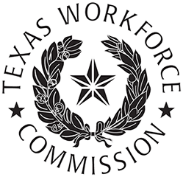 Texas Workforce CommissionCareer Schools and Colleges Index to Catalog and Supplements 